Пользуясь наблюдениями и текстовыми материалами,  найдите на Тверском бульваре и сравните:Пользуясь наблюдениями и текстовыми материалами,  найдите на Тверском бульваре и сравните: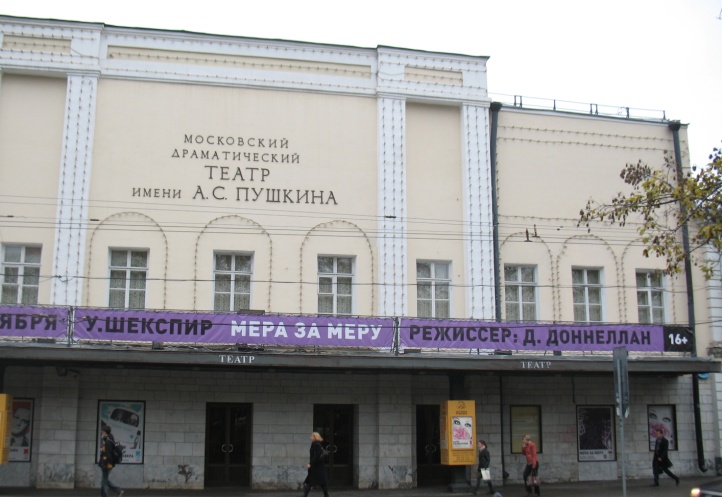 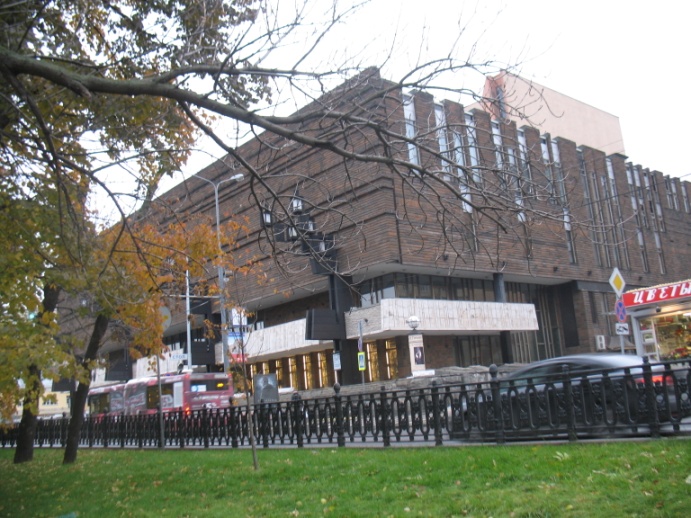 Пользуясь наблюдениями и текстовыми материалами,  найдите на Тверском бульваре и сравните: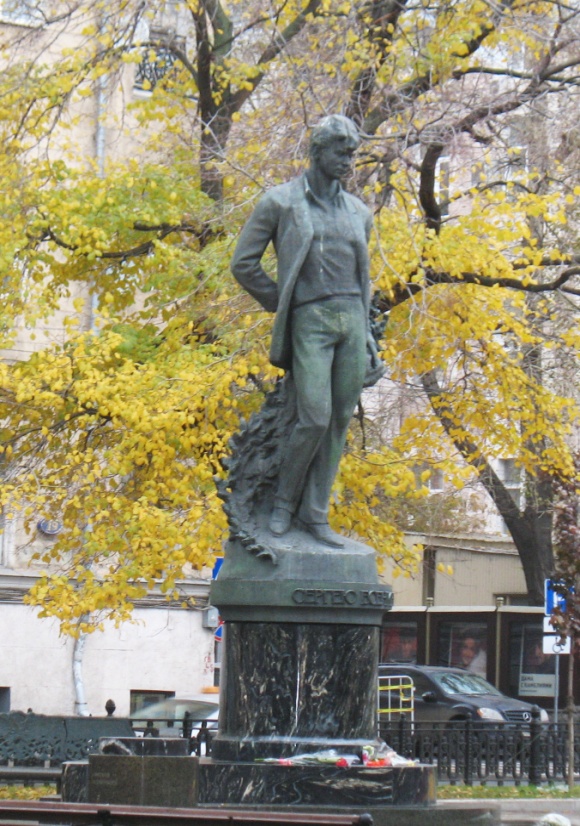 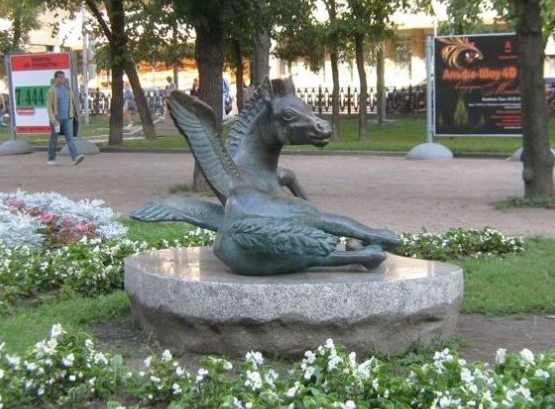 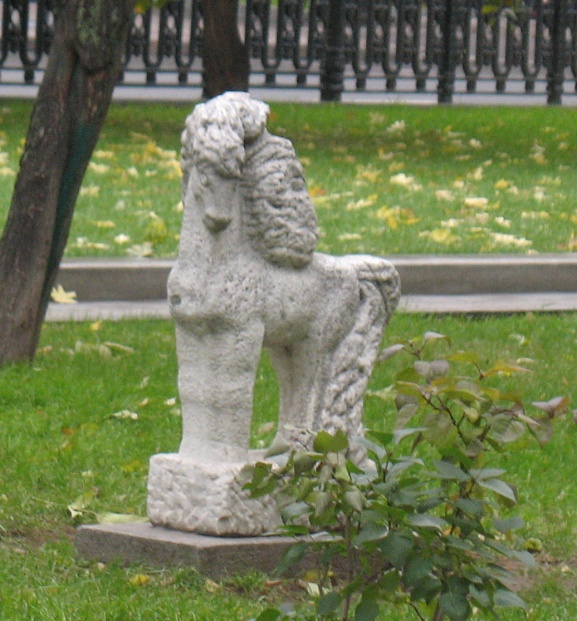 Критерии сравненияОбщееРазличиеРазличиеКритерии сравненияОбщееИзображение 1Изображение 2Кого изображает статуя?МатериалВнешний вид (наличие частей тела животного, поза)Постамент (форма, материал)Место расположения статуи (в какой части бульвара)Окружение статуи (что находится вокруг)Близость к другим объектам, расположенным на бульвареКритерии сравненияОбщееРазличиеРазличиеКритерии сравненияОбщееИзображение 1Изображение 2Что изображено на фотографиях?Кем построено здание?Когда построено здание?Цель постройкиКак используется здание сейчас?Внешний вид здания (внешняя отделка, колонны, фонари)Расположение относительно бульвараБлизость к другим объектам, расположенным на бульвареКритерии сравненияОбщееРазличиеРазличиеКритерии сравненияОбщееИзображение 1Изображение 2Кому поставлен этот памятник?Когда установлен памятник? Кто автор памятника?Из какого материала изготовлен памятник?Внешний вид памятника: кто изображен, в какой позе, характерные детали (черты лица, выражение, расположение рук, одежда)Основание памятника (постамент, пьедистал)Расположение относительно бульвараБлизость к другим объектам, расположенным на бульваре